MARK MAKING IDEAS USING DIFFERENT MATERIALSUse hand under hand when doing this exploring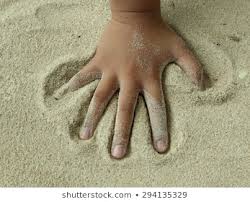 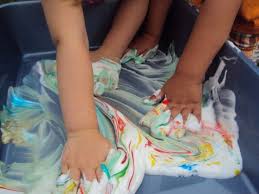     MARK MAKING IN SAND                                                         MARK MAKING IN FOAM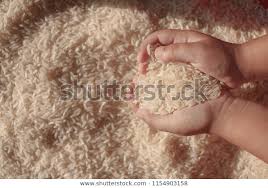 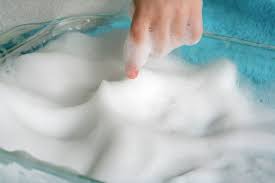 MARK MAKING IN DRY RICE                                                      MARK MAKING IN SOAP SUDS/CREAM              